2015年注册会计师《审计》新旧考试大纲对比　　2015年注会审计大纲总体变化：　　第五章：　　由原来的四节调节为六节：　　增加“1.信息技术对内部控制的影响　　2.评估信息技术的风险　　3.信息技术中的一般控制和应用控制测试　　6.不同信息技术环境下的问题“　　删除“（2）信息技术审计范围的确定”　　“（3）信息技术内部控制审计”变为“信息技术中的一般控制和应用控制测试”　　第十二章　　第三节增加“其他货币资金的实质性程序”；　　第十三章　　第一节增加“会计分录测试”；　　第二十二章第一节节名改为“基本概念和要求”；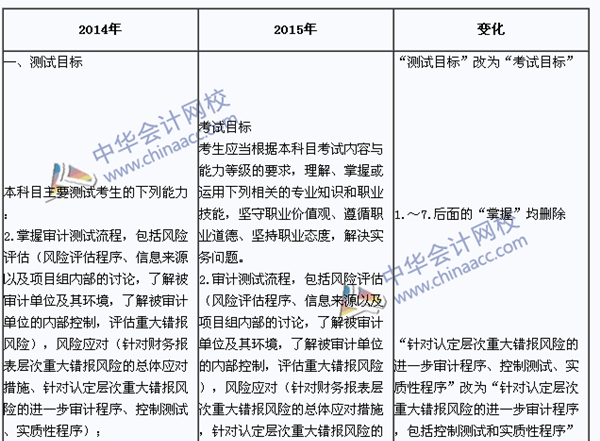 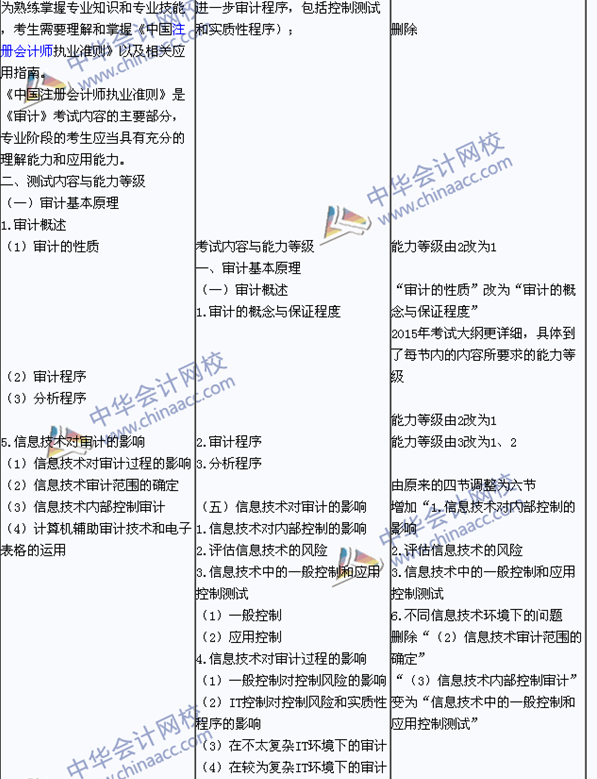 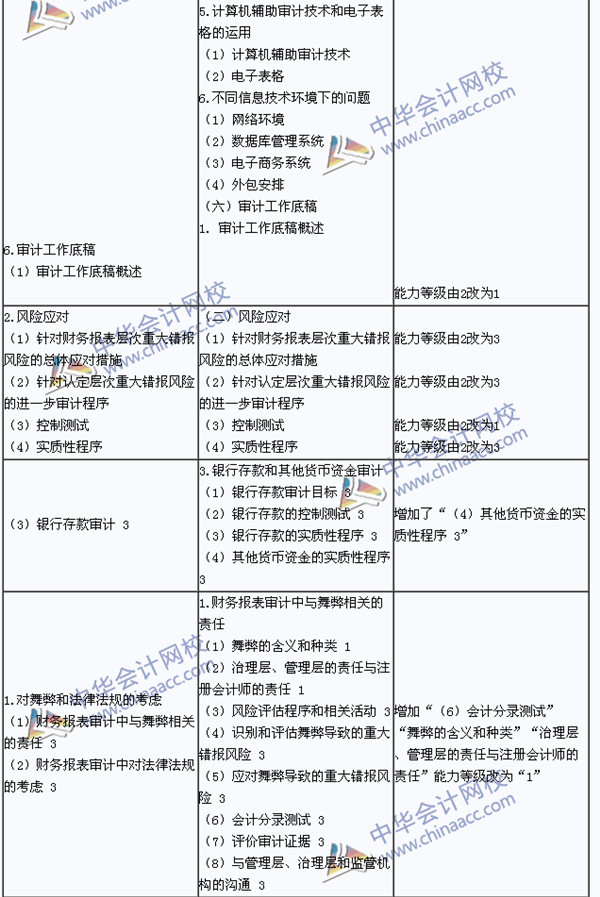 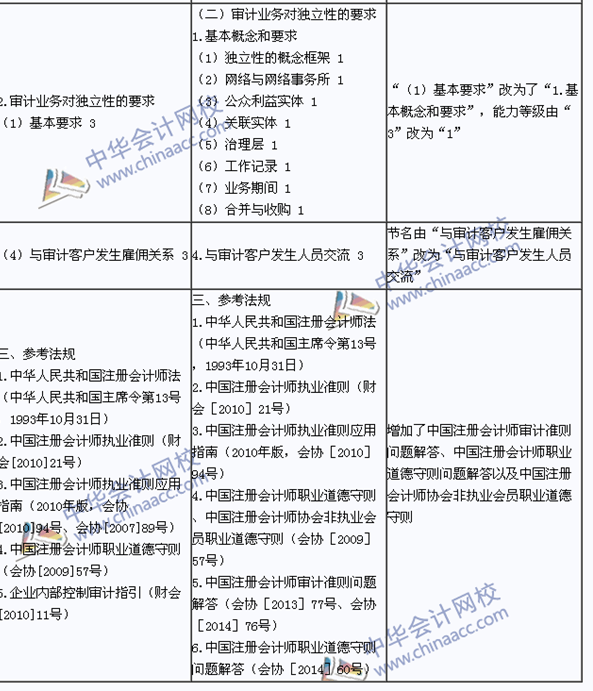 